July 10, 2016						                                    Faith Baptist ChurchThe Lord's Prayer - Connecting With God                                                       Matt Culbertson, Senior Pastor“Connecting with God” Matthew 6:5-15Connecting with God	(Matthew 6:8; John 15:4-8; Matthew 6:33)The Lord's Prayer	(Luke 11:1)3 Words: ___________________, _________________, and ____________________Why doesn't prayer "work"?1.   When we don't __________________	(Matthew 6:5-9)2.   When our __________________ prayer life is lacking	(Matthew 6:5-6)3. When we talk and do not ______________________	(Matthew 6:7-8)Focus on who _____________ is.		(1Timothy 1:17)Pray _____________________ to God.	(Matthew 4:4)Pray in __________________ name.	(Hebrews 10:19-20)4. When our hearts are calloused by _______________	(Matthew 6:14-15)July 10, 2016						                                    Faith Baptist ChurchThe Lord's Prayer - Connecting With God                                                       Matt Culbertson, Senior Pastor“Connecting with God” Matthew 6:5-15Connecting with God	(Matthew 6:8; John 15:4-8; Matthew 6:33)The Lord's Prayer	(Luke 11:1)3 Words: ___________________, _________________, and ____________________Why doesn't prayer "work"?1.   When we don't __________________	(Matthew 6:5-9)2.   When our __________________ prayer life is lacking	(Matthew 6:5-6)3. When we talk and do not ______________________	(Matthew 6:7-8)Focus on who _____________ is.		(1Timothy 1:17)Pray _____________________ to God.	(Matthew 4:4)Pray in __________________ name.	(Hebrews 10:19-20)4. When our hearts are calloused by _______________	(Matthew 6:14-15)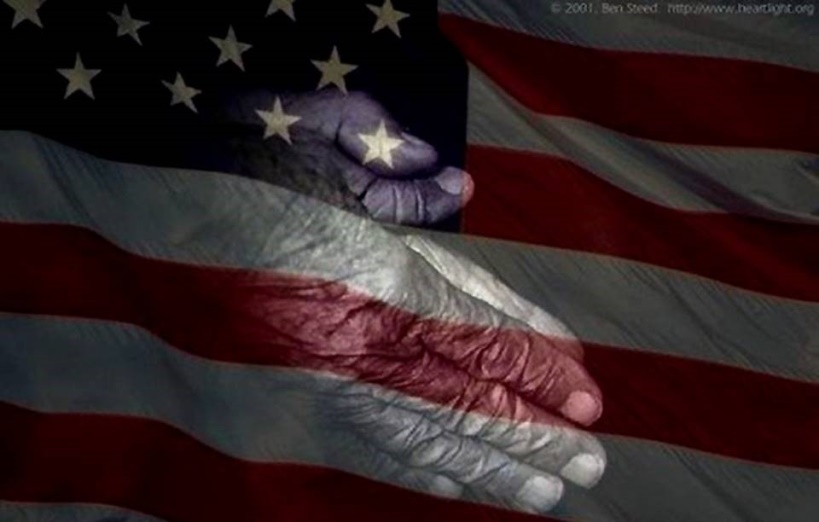 